Совета сельского поселения Ивано-Казанский сельсоветмуниципального района Иглинский район Республики Башкортостан                                                                                                                                          Об отчете исполнения бюджета сельского поселения Ивано-Казанский сельсовет муниципального района Иглинский район Республики Башкортостан за 1 квартал 2021 года    Заслушав и обсудив об отчете исполнения бюджета сельского поселения Ивано-Казанский сельсовет муниципального района Иглинский район Республики Башкортостан за 1 квартал 2021 года Совет сельского поселения Ивано-Казанский сельсовет муниципального района Иглинский район Республики Башкортостан решил: Отчет об исполнении бюджета сельского поселения Ивано-Казанский сельсовет муниципального района Иглинский район Республики Башкортостан за 1 квартал 2021 года утвердить (согласно приложения № 1).Обнародовать отчет об исполнении бюджета сельского поселения Ивано-Казанский сельсовет муниципального района Иглинский район Республики Башкортостан на стенде информации в администрации сельского поселения Ивано-Казанский сельсовет.Контроль за исполнением настоящего решения возложить на постоянную комиссию по бюджету, налогам, вопросам муниципальной собственности и социально-гуманитарным вопросам (председатель А.К. Иванов).Глава сельского поселения:                                                                    А.А. Куклин19 апреля 2021 года№ 160Приложение № 1 к решению Совета сельского поселения Ивано-Казанский сельсовет муниципального района Иглинский район Республики Башкортостан № 160 от 19.04.2021 г.БАШҠОРТОСТАН РЕСПУБЛИКАҺЫИГЛИН РАЙОНЫМУНИЦИПАЛЬ РАЙОНЫНЫҢИВАНО-КАЗАНКА АУЫЛ СОВЕТЫАУЫЛ БИЛƏМƏҺЕ СОВЕТЫ452402, Ивано-Казанка ауылы, Үҙәк урам, 14тел./факс (34795) 2-79-45e-mail: ivkazanka@bk.ru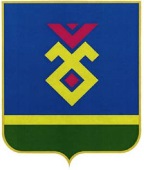 СОВЕТ СЕЛЬСКОГО ПОСЕЛЕНИЯИВАНО-КАЗАНСКИЙ СЕЛЬСОВЕТ МУНИЦИПАЛЬНОГО РАЙОНА ИГЛИНСКИЙ РАЙОН РЕСПУБЛИКИ БАШКОРТОСТАН452402, с. Ивано-Казанка ул. Центральная, 14тел./факс (34795) 2-79-45e-mail: ivkazanka@bk.ruҠАРАР     РЕШЕНИЕОтчет об исполнении  бюджета сельского поселения Ивано-Казанский сельсовет муниципального района Иглинский район за 1 квартал  2021 годОтчет об исполнении  бюджета сельского поселения Ивано-Казанский сельсовет муниципального района Иглинский район за 1 квартал  2021 годОтчет об исполнении  бюджета сельского поселения Ивано-Казанский сельсовет муниципального района Иглинский район за 1 квартал  2021 годОтчет об исполнении  бюджета сельского поселения Ивано-Казанский сельсовет муниципального района Иглинский район за 1 квартал  2021 годв руб.Наименование показателяКлассификацияУточненныйОтчетНаименование показателяКлассификацияплан на  2021 годза 1 квартал 2021 годаДоходыДоходы4 269 100,00491 740,52Налог на доходы физических лиц1 01 02 000 017 900,005 377,76Налог на имущество физических лиц1 06 01 030 10165 000,005 182,00Земельный налог организаций1 06 06 033 1070 100,0028 817,29Земельный налог физ.лиц1 06 06 043 10857 000,0039 080,18Госпошлина за совершение нотариальных действий1 08 04 020 012 400,00600,00Арендная плата за земельные участки1 11 05 035 107 900,003 533,43Арендная плата за земельные участки1 11 05 013 0551 100,0054 524,86Невыясненные поступления1 17 01 000 00Прочие неналоговые доходы1 17 05 050 101 000,00Дотации бюджетам сельских поселений2 02 16 001 101 788 200,000,00Субвенции бюджетам бюджетной системы РФ2 02 35 118 10118 500,0029 625,00Межбюджетные трансферты, передаваемые бюджетам поселений2 02 40 014 10700 000,00200 000,00Прочие межбюджетные трансферты, передаваемые бюджетам поселений2 02 49 999 10500 000,00125 000,00РасходыРасходы4 269 100,00760 808,80Общегосударственные вопросы01 02659 000,00147 241,94Общегосударственные вопросы01 041 564 000,00257 120,17Национальная оборона02 03118 500,0019 200,00Обеспечение пожарной безопасности03 1073 000,000,00Дорожное хозяйство (дорожные фонды)04 09700 000,00231 120,00Благоустройство05 031 098 600,0083 932,49Другие вопросы в области охраны окружающей среды06 0536 000,0022 194,20Культура08 0110 000,000,00Физическая культура11 0110 000,000,00Дефицит бюджета (со знаком минус)Дефицит бюджета (со знаком минус)0,00-269 068,28